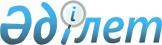 О внесении изменений и дополнений N 11 в приказ Министра экономики и бюджетного планирования Республики Казахстан от 23 сентября 2002 года N 3 "Об утверждении Единой бюджетной классификации Республики Казахстан", зарегистрированный за N 2012
					
			Утративший силу
			
			
		
					Приказ Министра экономики и бюджетного планирования Республики Казахстан от 5 мая 2003 года N 78. Зарегистрирован в Министерстве юстиции Республики Казахстан 12 мая 2003 года N 2267. Утратил силу - приказом Министра экономики и бюджетного планирования РК от 02.06.2005г. N 75
 


Извлечение из приказа Министра экономики и бюджетного планирования






 Республики Казахстан от 02.06.2005г. N 75





      "В соответствии со статьей 27 Закона Республики Казахстан от 24 марта 1998 года "О нормативных правовых актах" и в связи с принятием постановления Правительства Республики Казахстан от 24 декабря 2004 года N 1362 "Об утверждении Единой бюджетной классификации Республики Казахстан" ПРИКАЗЫВАЮ:






      1. Признать утратившими силу приказы по Единой бюджетной классификации согласно приложению к настоящему приказу.






      2. Настоящий приказ вводится в действие с даты подписания и распространяется на отношения, возникшие с 1 января 2005 года.





 




      Министр





 




                                    Приложение 






                                    к приказу Министра 






                                    экономики и бюджетного 






                                    планирования






                                    Республики Казахстан 






                                    от 02.06.2005г. N 75





 




                        Перечень приказов






                по Единой бюджетной классификации





 




      ...






      42. Приказ Министра экономики и бюджетного планирования Республики Казахстан от 5 мая 2003 года N 78 "О внесении изменений и дополнений N 11 в приказ Министра экономики и бюджетного планирования Республики Казахстан от 23 сентября 2002 года N 3 "Об утверждении Единой бюджетной классификации Республики Казахстан", зарегистрированный за N 2012" ...".






--------------------------------------------------------------------





 



      Приказываю:




      1. Внести в 
 приказ 
 Министра экономики и бюджетного планирования Республики Казахстан от 23 сентября 2002 года N 3 "Об утверждении Единой бюджетной классификации Республики Казахстан", зарегистрированный за N 2012 (
 N 5 
 от 1 октября 2002 года - зарегистрированный за N 2013, 
 N 10 
 от 17 октября 2002 года - зарегистрированный за N 2018, 
 N 27 
 от 25 ноября 2002 года - зарегистрированный за N 2094, 
 N 37 
 от 6 декабря 2002 года - зарегистрированный за N 2101, 
 N 43 
 от 14 декабря 2002 года - зарегистрированный за N 2086, 
 N 52 
 от 6 января 2003 года - зарегистрированный за N 2119, 
 N 10 
 от 21 января 2003 года - зарегистрированный за N 2170, 
 N 41 
 от 11 марта 2003 года - зарегистрированный за N 2223) следующие изменения и дополнения:



      в Единой бюджетной классификации Республики Казахстан, утвержденной указанным приказом:



      1) в классификации расходов бюджета: 



      в функциональной группе 5 "Здравоохранение" в подфункции 2 "Охрана здоровья населения":



      по администратору программ 254 "Исполнительный орган здравоохранения, финансируемый из местного бюджета": 



      по программе 033 "Борьба с эпидемиями на местном уровне" графу "Дата окончания действия" дополнить цифрами "01.01.04";



      по программе 039 "Обеспечение санитарно-эпидемиологического благополучия" с подпрограммами 030 "Санитарно-эпидемиологические станции" и 031 "Проведение дезинфекционных, дезинсекционных и дератизационных работ в очагах инфекционных заболеваний" в графе "Дата окончания действия" цифры "01.01.03" заменить цифрами "01.01.04"; 



      по администратору программ 278 "Исполнительный орган санитарно-эпидемиологического надзора, финансируемый из местного бюджета" дополнить программой 033 следующего содержания:



      "033 Борьба с эпидемиями на местном уровне".




      2. Департаменту бюджетной политики и планирования (Б.Т. Султанов) совместно с Департаментом правовой и организационной работы (Е.Е. Исаев) обеспечить государственную регистрацию настоящего приказа в Министерстве юстиции Республики Казахстан.




      3. Настоящий приказ вводится в действие со дня его государственной регистрации в Министерстве юстиции Республики Казахстан и распространяется на отношения, возникшие с 1 января 2003 года.


      Министр


					© 2012. РГП на ПХВ «Институт законодательства и правовой информации Республики Казахстан» Министерства юстиции Республики Казахстан
				